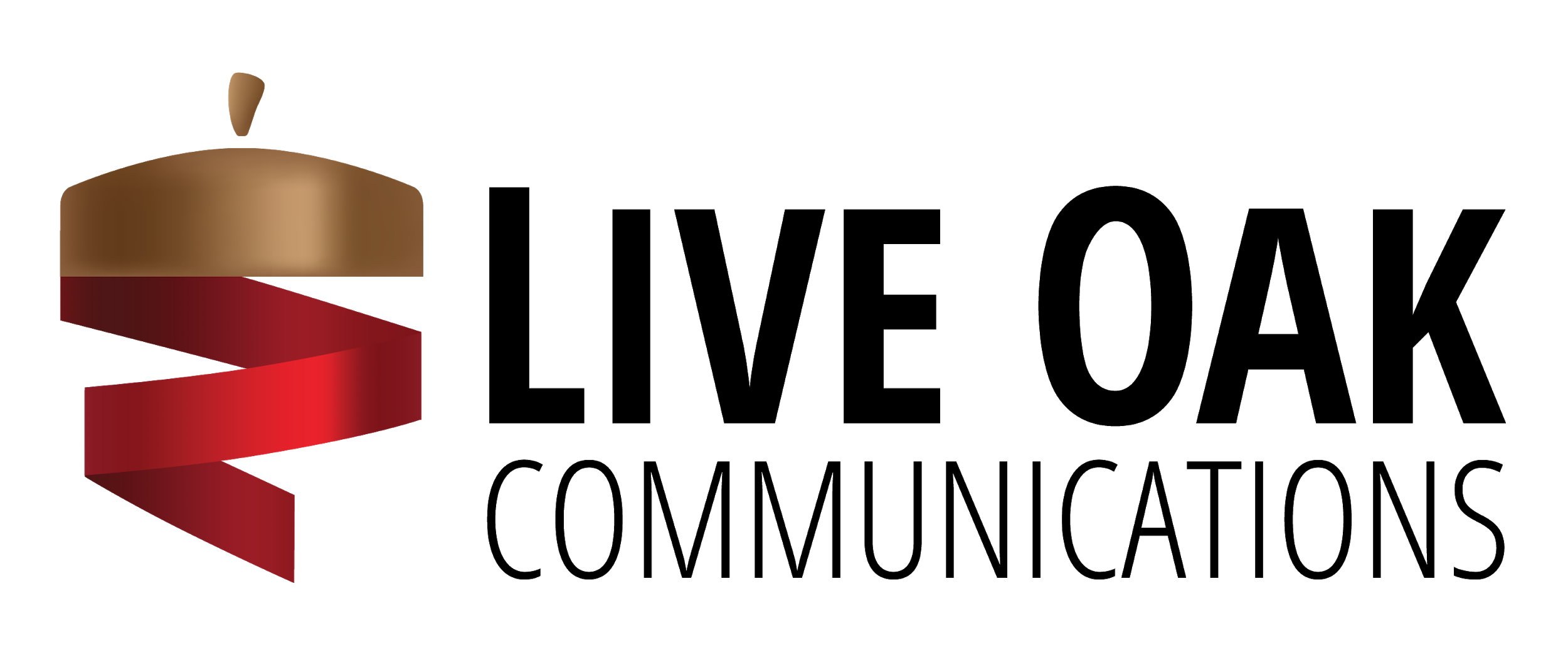 APPLICATION FOR SPRING 2022 SEMESTERPOSITION: MEDIA ANALYTICS EXECUTIVEEMAIL ALL MATERIALS BY NOVEMBER 4th at 5:00PM TO MANAGEMENT.LIVEOAK@GMAIL.COMIn addition to the below application, please send a copy of your COVER LETTER AND RESUME.Incomplete applications will not be considered.  APPLICANT NAME:	 YEAR:		MAJOR(S):	MINOR(S):		CURRENT GPA: DATATEL #:	EMAIL ADDRESS:	PHONE NUMBER: 	 You are encouraged to provide your online portfolio or LinkedIn URL if you have one, but this is not a mandatory component of the application:Please list a reference in the School of Communications who could attest to the competency of your skills that would be required to succeed in this position:In 250 words or less, tell us why clients need to understand and utilize media analytics in their campaigns.In 200-250 words, tell us why you should be a part of the media analytics team and how it will benefit the overall agency.